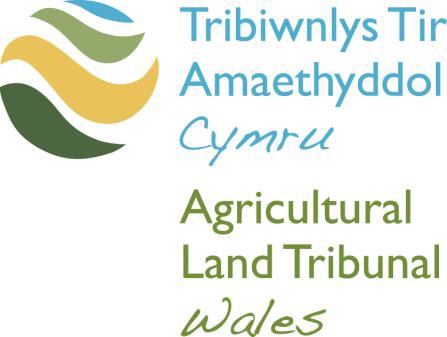 Rhybudd gan yr Ymgeisydd o dan Reol 45(5) o Reolau Tribiwnlysoedd Tir Amaethyddol 2007Mae'r ffurflen gais hon hefyd ar gael yn Saesneg. Cysylltwch â'r Tribiwnlys am fersiwn Saesneg o'r ffurflen hon.Mae’r Tribiwnlys yn derbyn ceisiadau trwy e-bost i AgriculturalLandTribunalWales@llyw.cymru neu trwy gopi caled yn y post.Os ydych chi'n anfon copi caled, dylech anfon y ffurflen gais wedi'i chwblhau gyda'r dogfennau perthnasol i:Tribiwnlys Tir Amaethyddol CymruUned Tribiwnlysoedd CymruBlwch Post 100LlandrindodPowysLD1 9BWOs oes gennych unrhyw gwestiynau, gallwch gysylltu â’r Tribiwnlys trwy e-bost neu ar 0300 025 9809Rydym yn croesawu galwadau yn Gymraeg a Saesneg.Mae Tribiwnlys Tir Amaethyddol Cymru yn croesawu gohebiaeth a galwadau ffôn yn Gymraeg a Saesneg. Mae hyn yn cynnwys cyflwyno ffurflenni, dogfennau a sylwadau ysgrifenedig i'r Tribiwnlys.Adran 1 – Gwybodaeth amdanoch ChiAdran 2 – Gwybodaeth am y Cais a WnaedAdran 3 – Ymateb i’r Adroddiad Technegol Rwy’n derbyn cynnwys yr Adroddiad Technegol						 Rwy’n anghytuno â’r ffeithiau a’r materion canlynol sydd wedi’u cynnwys yn yr Adroddiad Technegol, am y rhesymau a nodir isod: Rwy’n derbyn yr argymhelliad(ion) a wnaed yn yr Adroddiad ac felly 	rwy’n gofyn i’r Tribiwnlys wneud Gorchymyn ar fy Nghais yn nhelerau’r argymhelliad(ion) Nid wyf yn derbyn yr argymhelliad(ion) a wnaed yn yr Adroddiad hwn ac rwy’n gofyn i’r Tribiwnlys wneud gorchymyn ar fy Nghais yn y telerau	a nodir yn fy Nghais (neu yn y telerau a addaswyd canlynol a nodir isod):Adran 4 – Datganiad o’r GwirCredaf (mae’r Ymgeisydd yn credu) fod y ffeithiau a nodir yn y ddogfen hon yn wir. Rwyf wedi fy awdurdodi’n briodol gan yr Ymgeisydd i lofnodi’r datganiad hwn.1. Dewis IaithA fyddai'n well gennych ohebu â ni yn:Cymraeg 			Saesneg 			Y ddwy iaith			A fyddai’n well gennych gyfathrebu â ni ar lafar yn:Cymraeg 			Saesneg 			Y ddwy iaith			A fyddai’n well gennych siarad Cymraeg neu Saesneg yn eich Gwrandawiad Tribiwnlys?Cymraeg 			Saesneg 			Y ddwy iaith			2. Ieithoedd a SiaredirPa ieithoedd ydych chi'n eu defnyddio i gyfathrebu? (ticiwch bob un sy'n berthnasol)Cymraeg 			Saesneg			Arall (nodwch os 		gwelwch yn dda)3. Rydym am gefnogi'r defnydd o'r Gymraeg yn y Tribiwnlysoedd. Os ydych chi'n gallu siarad Cymraeg, ac wedi nodi Saesneg fel eich dewis iaith, oes yna reswm penodol pam eich bod chi wedi dewis cyfathrebu yn Saesneg? (Ni fydd eich ateb yn effeithio ar sylwedd eich achos mewn unrhyw ffordd) Enw LlawnCyfeiriad (gan gynnwys Cod Post)Rhif FfônCyfeiriad E-bostRhif y TribiwnlysTribiwnlys Tir Amaethyddol: Enw’r YmgeisyddCyfeiriad y DaliadEnw LlawnEnw Cyfreithiwr/Cwmni Asiantau’r Ymgeisydd os yn gymwysDyddiadLlofnod